           						Lunch & Learn 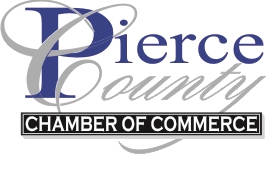 Date:	3rd or 4th Wednesdays Quarterly (July, Oct. 2014; Jan., April, July, Oct. 2015)Time:			11:30 AM – 1:30 PMDescription:		Designed to meet specific needs of our members and their employees, Lunch & Learn educational seminars are offered in conjunction with Coastal Pines Technical College. Typically held from 11:30-1:30, these beneficial courses will include quality instruction, relevant training, class materials, and lunch for a nominal charge of $20 per person. Space is limited. Once the class title and date are announced, attendees will contact the Chamber to register.Class Fee: 	$20 per person                                       Lunch & Learn Registration FormClass Name: _______________________________________________Class Date:____________________________________Chamber Member Name: _________________________________________________________________________________Name & Email Address of Attendees:__________________________________________________________________________________________________________________________________________________________________________________________________________________________________________________________________________________________________________________________________________________________________________________________________________________________________________________________________________________________________________________________________________________Please, list any dietary or seating accommodations beside the attendee’s name.Amount Enclosed:$20 for first participant  				=     $20$15 additional participants (________ x $15) 	= _______Total:							= _______ (checks made payable to PC Chamber of Commerce)Wednesday, July 23, 2014 – Eagle Station, Patterson – 11:30-1:30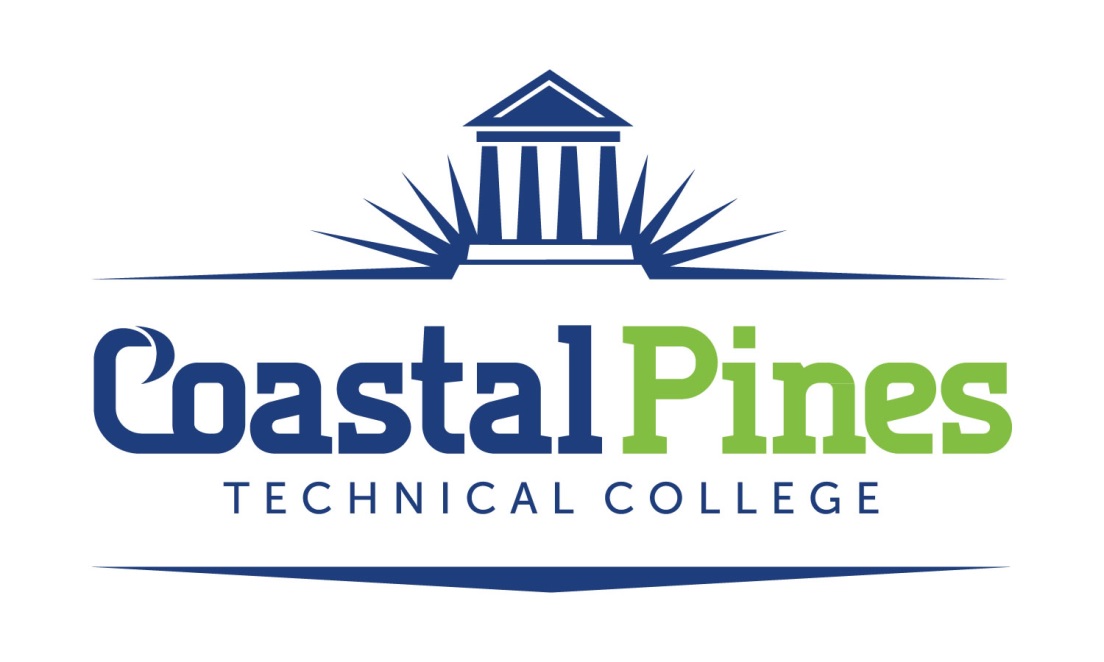 Class Title: SOCIAL MEDIA MARKETINGCourse Description: Social media has become one of the most widely used marketing tools in business today. Understanding the demographics of the various social media networks is key to ensuring that you reach your potential customers. This course will provide you with the benefits of utilizing social media marketing and will take a look at the demographics in many of the most popular social media resources available. Make the right choice to market your business by attending this course.Angela Manders, Executive DirectorPierce County Chamber of CommerceP.O. Box 47, 200 SW Central Ave., Blackshear, GA (912) 449-7044piercechamberofcommerce@gmail.com